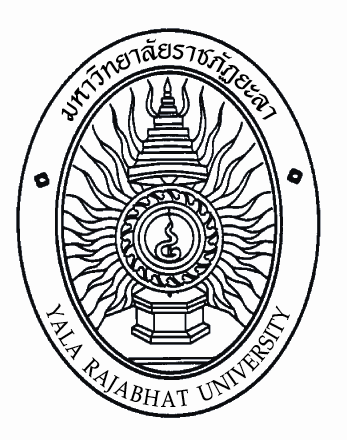 หนังสือขออนุญาตผู้บังคับบัญชาพานักศึกษาไปนอกสถานศึกษา					       มหาวิทยาลัยราชภัฏยะลา				       อำเภอเมือง จังหวัดยะลา 95000					วันที่............เดือน........................พ.ศ. 25๖๖เรื่อง  การพานักศึกษาไปนอกสถานศึกษาเรียน  อธิการบดีมหาวิทยาลัยราชภัฏยะลา	ข้าพเจ้าขออนุญาตนำนักศึกษา  สาขาวิชา                                                                  . สังกัดคณะมนุษยศาสตร์และสังคมศาสตร์  จำนวน                คน  และอาจารย์ผู้ควบคุม  จำนวน             คน           โดยมีอาจารย์ผู้ควบคุม ดังนี้                                                                                                         .                                                                                                                                                    .ไปเพื่อ                                                                                                                                  .ระหว่างวันที่                                                 ณ สถานที่                                                              .เริ่มออกเดินทางในวันที่                             เวลา             น. และจะไปตามเส้นทาง                                 .    เดินทางโดย                                                   จะพักค้างคืนที่                                    และเดินทางกลับถึงสถานศึกษาในวันที่                            เวลา                  น.   ค่าใช้จ่ายทั้งสิ้น  จำนวน                      บาท   จึงเรียนมาเพื่อโปรดพิจารณา                                                                   ขอแสดงความนับถือ                                                             (......................................................)				  	    ตำแหน่ง  ................................................................